Королевский   город  Гродно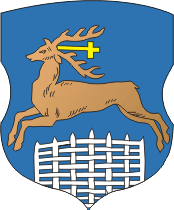 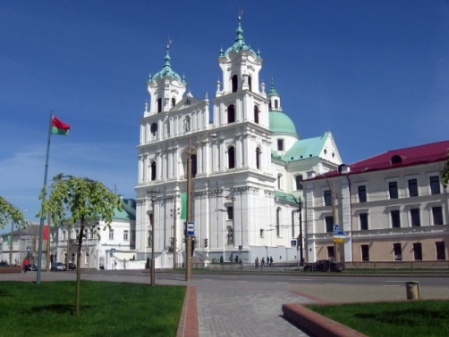 За дополнительную плату: Музей истории религии Обед в кафе или ресторане Экскурсия по Августовскому каналу с катанием на теплоходе и шлюзованием Посещение агротуристического комплекса "Коробчицы" Организация пикника на берегу Августовского канала или в Коробчицах (столы с навесами, беседки, мангалы) Продолжительность экскурсии: 14 ч.Протяжённость маршрута: 650 км.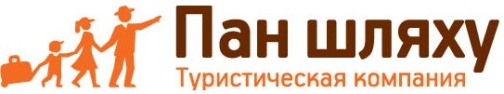 . Минск, ул. Калинина, д. 7, офис 51Тел. 280-98-72, 280-83-52, МТС 8-029- 5177-179, VELCOM  8-029-6176-000E-mail: pan5@tut.byСайт: www.pan-s.by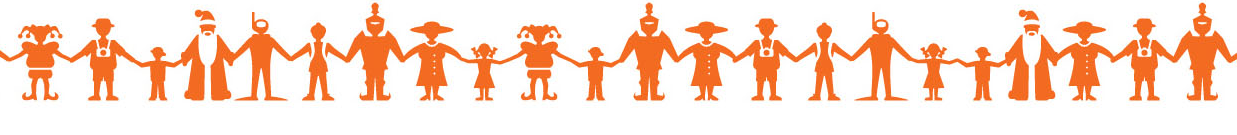 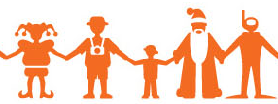 Гродно – город храмов, замков и дворцов, где сохранился исторический центр, насчитывающий более четырёх сотен архитектурных и исторических памятников. Среди них –  Борисоглебская церковь 12 века, королевские резиденции Старого и Нового замков, фарный костёл, храмы бывших монастырей бернардинцев, францисканцев, бригиток, базилианок. Западнее Гродно проходит Августовский канал – выдающееся гидротехническое сооружение первой половины девятнадцатого века с восстановленными плотинами и шлюзами. По каналу курсирует прогулочный теплоход, на берегах оборудованы туристические стоянки. Недалеко от Гродно находится развлекательный агротуристический комплекс "Коробчицы". 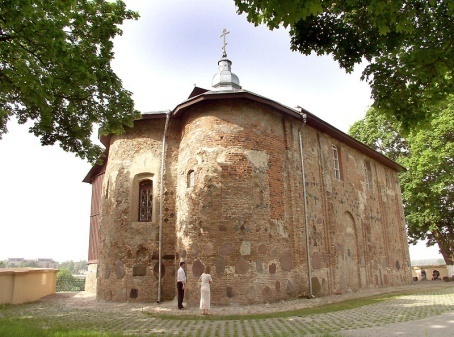 Организация: Сбор:вВыезд:                      -//-вВозвращение:                      -//-вАвтобус:Экскурсовод:Дорога до Гродно (4 часа). Путевая информация; Борисоглебская (Каложская) церковь 12 века;Экскурсия по Замковой горе с посещением музея в Новом или Старом замке;   Прогулка по Замковой улице с сохранившейся старинной застройкой;Экскурсия по Советской площади, осмотр Фарного костёла;Экскурсия по Городнице (архитектурные памятники 18 века, Покровский собор, парк Жилибера).